Сохраним леса Карелии от пожаров!Беседу о профилактике лесных пожаров с учениками начальной школы провела Ручкина Валентина Николаевна, лесничий Сумского участкового лесничества ГКУ РК Беломорского центрального лесничества. Вниманию ребят были предложены мультипликационные фильмы, по их содержанию прошла профилактическая беседа. Каждому выдана  красочно оформленная памятка «пребывания граждан в лесах», в которой  обращение соблюдать основные несложные правила по охране лесных богатств. 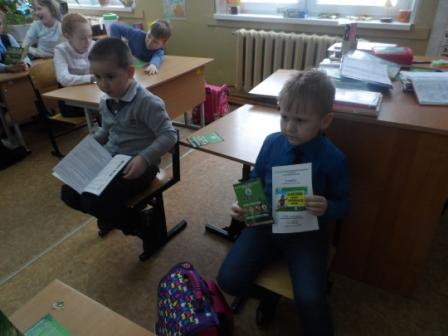 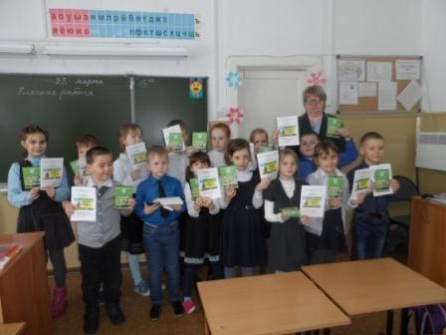 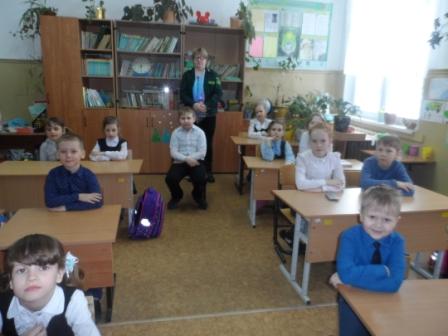 